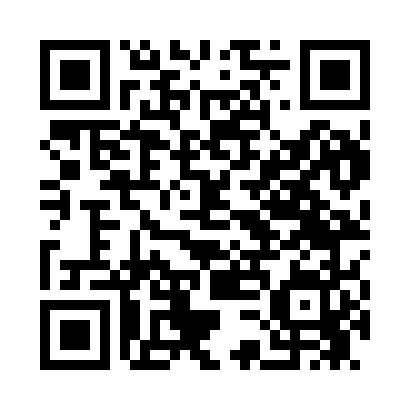 Prayer times for Keenesburg, Colorado, USAMon 1 Jul 2024 - Wed 31 Jul 2024High Latitude Method: Angle Based RulePrayer Calculation Method: Islamic Society of North AmericaAsar Calculation Method: ShafiPrayer times provided by https://www.salahtimes.comDateDayFajrSunriseDhuhrAsrMaghribIsha1Mon3:565:331:025:018:3110:082Tue3:575:341:025:018:3110:083Wed3:575:341:025:018:3110:074Thu3:585:351:035:018:3110:075Fri3:595:351:035:018:3010:076Sat4:005:361:035:018:3010:067Sun4:015:361:035:018:3010:058Mon4:015:371:035:018:2910:059Tue4:025:381:035:018:2910:0410Wed4:035:381:045:018:2810:0311Thu4:045:391:045:018:2810:0312Fri4:055:401:045:018:2810:0213Sat4:065:411:045:018:2710:0114Sun4:075:411:045:018:2610:0015Mon4:095:421:045:018:269:5916Tue4:105:431:045:018:259:5817Wed4:115:441:045:018:259:5718Thu4:125:451:045:018:249:5619Fri4:135:451:045:018:239:5520Sat4:145:461:055:018:229:5421Sun4:155:471:055:018:229:5322Mon4:175:481:055:018:219:5223Tue4:185:491:055:008:209:5124Wed4:195:501:055:008:199:4925Thu4:205:501:055:008:189:4826Fri4:225:511:055:008:179:4727Sat4:235:521:054:598:169:4628Sun4:245:531:054:598:169:4429Mon4:255:541:054:598:159:4330Tue4:275:551:054:598:149:4231Wed4:285:561:044:588:129:40